Slavko MihalićPetrica KerempuhCJELINE: Rođen u pokladnoj noći, Tri puta kršten, Prvi zubi, S ocem na konju, Susjedi, Svadbeni dar,               Škrtac, U šumi Medvednice, Namagarčeni bačvar, Mlin na Kupi, Kako je Petrica prevario                 Tahija, Hvalisavi oštarijaš, Ljubomora skuplja od konja, Petrica u Mletcima,Čudotvoran             lijek, Vaganje duša, Petrica na Griču.MJESTO DOGAĐAJA : I u takvoj se noći, dok se potleušicama Hrvatskog zagorja pleo neobuzdani                                     ples, u grlu klokotalo vino, niz bradu se cijedila mast, sred mirisa kuhane                                     kokoševine, pečene guščetine, piletine, svinjetine, kiselog zelja, kobasica,                                   kolača, rodio žutokosi dječak kojemu se na licu domah vidjelo da jedino                                  može postati slavan.VRIJEME DOGAĐAJA: Najluđa je noć godine; samozvani je princ Karneval, iznutra od slame  a iz                                      vana od zakrpa, mahnuo plaštem iznad smrznute zemlje, ledom okovanih                                    voda, golih grana i pod teretom snijega uleknutih krovova i najavio je smrt                                   zime, zazivajući proljeće.LIKOVI: Petrica Kerempuh:  A nije mališan zaplakao poput druge djece što na svijet dolaze              smežurana, sa strahom u očima. Njegov krik odjeknu u pokladnoj noći poput pijetlova            kukurikanja koje poziva na dvoboj sve koji mu se ne kane pokloniti.Kukurikao je dječačić           i dok su ga hitre ženske ruke prale, brisale, umatale pelene, pa se činilo podrugljivo odgovara          na povike maškara što su se okupile pod prozorom. Ali tko se u selu nije bojao toga mršavog,         nosatog, žutokosog dječaka koji kao da je ispao vragu iz torbe.Dorica  Canjak : Samo sagne glavu i oči joj se napune suzama. Jedva izgovori : „Kad je netko                              sirotinja, onda je svima na putu “Štef : Srce mu je puno ljubavi  i on ne zna čemu bi se više radovao : svibanjskom danu punom                                                                                                       mirisa zemlje, trave, voda, sinu koji veselo cvrkuće iza njegovih leđa ili sajmu u Klanjcu što mu       u mašti domahuje šatorskim krilima. Štef se sa svima pozdravlja. Starijima se duboko klanja,      mlađima domahuje rukom. Poznate zapitkuje o ukućanima, nepoznatima poželi dobru ljetinu.Debela Janja :  Žena bez djece, čiji je muž radije prebjegao Turcima nego da podnosi njezino                              zanovijetanje. Ona je Petrici najslađe tepala, najčvršće ga stiskala u naručaj,ali                           ga je usput i neprimjetno  štipkala. Špan Juraj Škanjac : Špan i oružnici  pljačkaju, a vozači  odnose plijen i slažu u kola.Grga Hrčak : Čovjek kojemu riječ „škrtac“ nije zvučala kao uvreda nego kao priznanje osobnih                        zasluga.Baka Kata : Živjela je u šumi iznad Oskoruše, po svoj prilici vještica, kojaje uz otale mračne      poslove i liječila travama.  Turčin : Odjeven u šarenu odjeću, bio je istodobno strašan i smješan. Stalno je mahao krivom                sabljom , kolutao očima, svima prigovarao i hvalio se nevjerovatnim pustolovinama.Biskup : Bio je samo običan zvonar, ali je bio lukav i  opasan kao zmija. Ništa nebi promaknulo                njegovim očima.Grof : Bio je otmjeniji i od samog harambaše, sav u ljubičastom. Držao se po strani , zagonetno            kašljucao i pritiskao usta i nos svilenim rupčićem koji odavno nije okusio  vodu.Sudac : Nekad je morao biti važna osoba.S rukama na leđima  i namrštena čela  šetao je gore-             dolje čistinom i škrgutao zubima.Harambaša: Smjestio se pod bukvom , leđima naslonjen na stablo. Pretvarao se da spava, ali bi                        Petrica svaki čas uhvatio njegov brzi pogled koji je provjeravao što radi družina.Kuma Kata Bermet : Jedino se Kata neboji vode : poskakuje na obali kao da je kani preletjeti.                                     Ona umjesto da se smiri, poče još više divljati. Razmahuje se djetetom  kao                                     da je vreća slame i uzmiče natraške prema potoku. A kad joj peta puna snjega                                     dotakne zaleđeno drvo, posklizne se i  nauznak poleti u potok.Škiljavi i Krivonogi: Bili su nešto drugačiji od ostalih. Smijali su se punim glasom, lupkali po                                    ramenima, gurkali laktovima, mnogo pripovijedali.Bačvar Miho Bumbar : Nije znao čak ni dobro čitati, a pero je držao u ruci poput motike.                                         Onih nekoliko latinskih naziva naučio ga je fratar potukača, ali im nikad                                         nije shvatio pravi smisao.Gašpar Vrana : Ne otkida od drugih kako bi sam živio u izobelju.I on je malo jeo, još manje spavao,                           te išao u odvratnoj otrcanoj odjeći što je pamtila svaki dan u proteklih deset godina.                          I njemu su se mogle izbrojiti sve kosti , lice mu je bilo mrtvački sivo – žuto , a oči                           crvene kao da svaku noć plače zbog nepravdi što ih nanosi bližnjem.Fabijan Svraka : Užasni Fabijan Svraka za kojeg je svako dijete u Novakima i ostalim selima                           između Ozlja i Karlovca znalo da je čarobnjak,ako ne i sam vrag.Gdje se on pojavi,                          plane kuća,ugine stoka,tuča pobije ljetinu.Netko je ,dok je Svraka jednom sjedio na                         obali Kupe i u vodi hladio noge,ustanovio da uopće nema prste i tabane nego kopita.Mato Kurnjak: Gostioničar.Nije bio grdosija, ali je zato njegov jezik mljeo poput najvećeg                            mlinskog kamena.Baltazar Kmica: Grički varoški sudac za kojeg u gradu kažu, da mu se nijedna crna mačka ne                               usuđuje prijeći preko puta.Visoki preko dva metra i težak više od stotinu                              kilograma,široke glave i guste crne kose,masne kao da je maže uljem.OPIS DOGAĐAJA : Tako.Varoški je sudac dobio svoje,jer koliko god to zvučalo smiješno,njega nije                                  varalo osjetilo mirisa : dukati,jednako kao i bunda i šubara,bijahu njegovi.                                Petrica Kerempuh ih je ukrao u njegivoj kući dok je Baltazar za njim tragao po                               gradskim ulicama.Petrica Keremouh, dakle, te noći nije umro.Nakon što je varoški                               sudac bio naložio da se s gradskih vrata povuku straže i obustavi potraga, lako se                              izvukao iz grda.Drugog se dana doznalo da se prikjučio četi vojnika što je krenula                              u tridesetogodišnji rat.Ali to su već druge priče.OPIS RAZGOVORA : Razbojnici odahnuše kad opaze sa pred njima stoji samo dječak.Nije mogao                                   imati više od deset godina.Iziđoše iz zaklona pa ga okruže.                                -Harambaša, to je uhoda! - reče Turčin.-Dopusti da ga malo poškakljam sabljom.                                 Odmah će propjevati...-Daj ga meni!-javi se Biskup.                              -Kad ga ja ispovjedim...Umjesto da se smrtno prestraši Petrica odbrusi : -Nisam ja                                   uhoda!.....Razbojnik sam kao i vi!...Došao sam da vam se približim...                         Razbojnici se nacere, a harambaša ga kroz smijeh zapita : - Ako si ti razbojnik,ispričaj                        nam kakve si podvige do sada izveo...Što?...Majci si pojeo med...Mački privezao lonac                        za rep...Susjedu obrstio šljivu...Ha-ha-ha!...                       Petrica se nakrevelji : -Tko mi se ruga !...Pljačkate sirotinju po selima umjesto da                      udarite na plemićke dvorove.ILUSTRACIJA :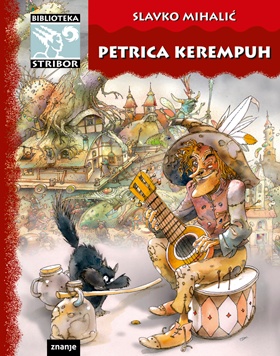 DA SAM JA PISAC : Da sam ja pisac knjigu bih završio na isti način.Zato što je Petrica ostao živ , a                                    ne bi mi se svidjelo da je umro.Svoje prijatelje upoznao bih sa Petricom jer je                                   hrabar i zabavan.Promijenio bih lik Gašpara Vrane zato što je bio škrt i nanosio                                 bol svojim bližnjima i svojim radnicima.OPIS PRIRODE : Dan kao stvoren za putovanje.Nebo vedro,a snijeg radosno cvili i pucketa pod                              cipelom.Čini se da te sam nosi na bijelim nedoglednim krilima.Sunce doduše sija,                             ali što se više uzdiže i širi,zrak postaje hladniji.Stišću se oči , u nosu bocka, a uši                             crvene,rastu i debljaju.OSNOVNA MISAO DJELA: Petrica Kerempuh je djelo koje nam govori o hrabrom i smiješnom                                                čovjeku koji je putovao svijetom i radio podvale ljudima koji su bili                                                nepravedni prema drugima, pogotovo prema siromašnima.Upuštao se u                                              svakakve nevolje,a iz nekih je jedva izvukao živu glavu.Iz ovog djela                                             možemo naučiti da nije dobro uplitati se u tuđe probleme jer bi na kraju                                              mogli i sami nastradati , a nije dobro ni varati ljude kao što je Petrica                                            mnoge prevario i nasamario.